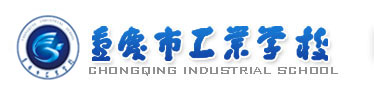 中职计算机平面设计专业人才培养方案信息技术专业科2019年10月计算机平面设计专业建设委员会名单注：专业建设委员会需由行业企业专家、教科研人员、一线教师和学生（毕业生）代表组成。需在原有基础上优化完善专业建设委员会成员结构需。目    录一、专业名称及代码	4二、入学要求	4三、修业年限	4四、职业面向	4五、培养目标与培养规格	4（一）培养目标	4（二）培养规格	4六、课程设置及要求	6（一）公共基础课	7（二）专业（技能）课	9（三）其他教育活动	13七、教学时间安排	14（一）基本要求	14（二）教学活动时间分配表	14（三）教学进程安排表	15八、实施保障	16（一）师资队伍	16（二）教学设施	17（三）教学资源	18（四）教学方法	19（五）教学评价	19（六）质量管理	20校企合作教学督导机构对教学全过程实施检查、督导。	20九、毕业要求	20（一）学分要求	20（二）1+X证书要求	21十、继续学习建议	21中职计算机平面设计专业人才培养方案一、专业名称及代码专业名称：计算机平面设计专业代码：090300二、入学要求   初中毕业生或具有同等学力者三、修业年限3年四、职业面向五、培养目标与培养规格（一）培养目标  “本专业坚持立德树人，面向广告设计与制作领域，培养思想政治坚定、德技并修、全面发展，适应广告设计与制作行业生产一线需要，具有基本审美能力和职业素质，掌握图形图像处理、平面广告设计、广告制作等知识和技术技能，德智体美劳全面发展的高素质劳动者和技术技能人才。”（二）培养规格1.素质（1）具有正确的世界观、人生观、价值观，拥护中国共产党领导，树立习近平新时代中国特色社会主义共同理想，践行社会主义核心价值观，具有深厚的爱国情感和中华民族自豪感。（2）崇尚宪法、遵守法律、遵规守纪，履行道德准则和行为规范，具有社会责任感和参与意识。（3）具有良好的职业道德和职业素养，崇德向善、诚实守信、爱岗敬业，尊重劳动、热爱劳动，具有工匠精神、质量意识、环保意识、安全意识、信息素养、创新精神。（4）勇于奋斗、乐观向上，具有自我管理能力、职业生涯规划的意识，具有较强的集体意识和团队合作精神，能够进行有效的人际沟通和协作，与社会、自然和谐共处。（5）具有健康的体魄、心理和健全的人格，掌握基本运动知识和一两项运动技能，养成良好的健身与卫生习惯，良好的行为习惯；（6）具有一定的审美和人文素养，能够形成一两项艺术特长或爱好。（7）具有较强的开拓创新意识和能力。（8）具有较强的审美能力和一定的文化修养。（9）具有敏锐的艺术鉴赏力、洞察力以及良好的艺术修养。（10）具有商业经营意识和品牌营销理念。（11）具有独立制定工作计划、收集资料、采集信息以及获取新知识的能力。（12）具有良好的语言与文字表达能力、人际沟通能力。2.知识与能力（1）掌握必备的思想政治理论、科学文化基础知识和中华优秀传统文化知识，具有良好的语言、文字表达能力和沟通能力，具有探究学习、终身学习、分析问题和解决问题的能力；（2）熟悉与本专业相关的法律法规以及环境保护、安全消防、文明生产等相关知识，具有本专业必需的信息技术应用和维护能力；（3）掌握计算机基础知识，能解决常见的简单系统故障问题和软件安装、卸载等问题。（4）掌握素描、色彩、平面构成等基础美术知识。（5）掌握图形与图像基础知识、动画制作基础知识、数码照片基础知识、建筑制图基础知识及印刷基础知识。（6）能熟练使用PHOTOSHOP、COREL DRAW 、ILLUSTRATOR等工具软件。（7）能通过含义明确的视觉符号，运用特定明确的图形、图像来表示和代表某事物，运用计算机软件功能，把一定的理念、功能、内容、主要特性等要素通过图形图像准确表达出来。（8）会进行信息的整理分析、加工设计。（9）能设计出具有一定水准的平面设计作品。1、平面广告设计与制作方向（1）掌握素描、色彩、图形创意、版式设计基础知识。（2）掌握计算机基础知识及操作、计算机色彩模式、图形图像文件格式及不同格式的特点和相互间的转换的基本知识及点阵图像和矢量图形基本知识。（3）掌握计算机及常用图形图像处理设备（如数码相机、打印机等）的使用。（4）具备色彩运用表现及平面版式设计的能力。（5）掌握位图图像处理软件和矢量绘图软件的操作。2、图文信息处理方向（1）掌握素描、色彩、图形创意、版式设计基础知识。（2）掌握计算机基础知识及操作、计算机色彩模式、图形图像文件格式及不同格式的特点和相互间的转换的基本知识及点阵图像和矢量图形基本知识。（3）掌握计算机及常用图形图像处理设备（如数码相机、打印机等）的使用。（4）掌握二维动画制作技能。（5）会运用网页制作软件完成网页设计与制作。六、课程设置及要求本专业课程设置分为公共基础课和专业（技能）课。公共基础课包括思想政治、语文、历史、数学、外语（英语等）、信息技术、体育与健康、公共艺术、以及其他自然科学和人文科学类基础课。专业（技能）课包括专业核心课、专业（技能）方向课、实习实训（含校内外实训、顶岗实习等多种形式）。课程设置结构图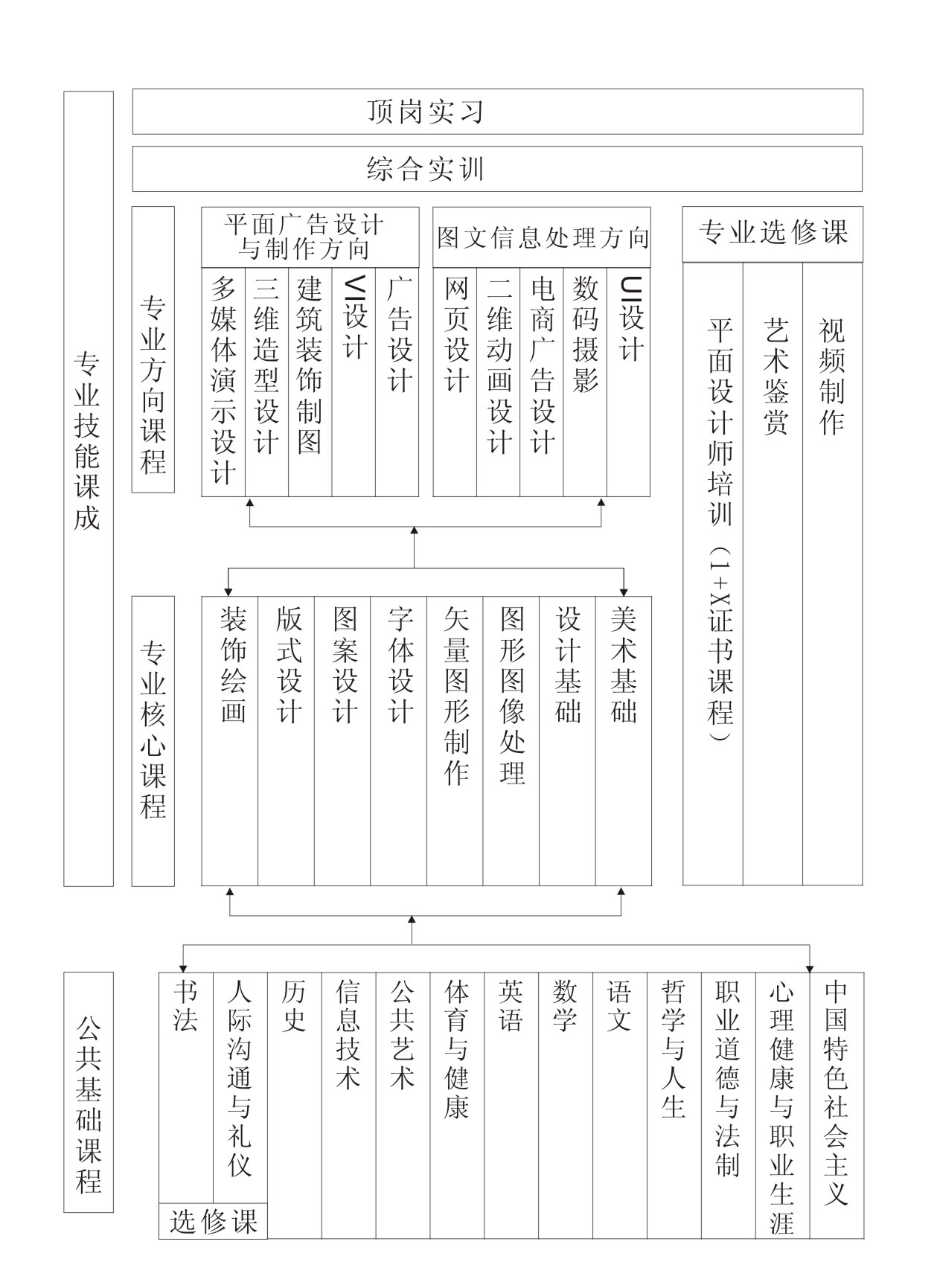 （一）公共基础课（二）专业（技能）课1.专业核心课程2.专业方向课程（1）广告设计与制作专业方向（2）图文信息处理专业方向3.专业选修课4.实习实训（三）其他教育活动七、教学时间安排（一）基本要求三年制中职每学年教学时间为40周（含复习考试），周学时一般为28，三年总学时数为3428，顶岗实习按每周30学时计算；学时与学分的换算18学时计为1个学分，三年制中职总学分不得少于184学分，军训、入学教育、劳动、社会实践、毕业教育等活动以1周为1学分，共计5学分。实施1+X证书制度，鼓励将学生取得的行业企业认可度高的有关职业技能等级证书，按一定规则折算为学历教育相应学分。中等职业学校公共基础课程学时一般占总学时的1/3，选修课教学时数占总学时的比例均应不少于10%，实践性教学学时占总学时数50%以上。顶岗实习一般为6个月，学校可根据实际情况，可根据专业实际，集中或分阶段安排。（二）教学活动时间分配表教学活动时间分配表（三）教学进程安排表课程设置与教学安排表八、实施保障为满足培养目标、人才规格的要求，满足教学安排的需要，满足学生的多样学习需求，从人才培养模式及实施路径、师资队伍、教学设施、教学资源、教学方法、教学评价、质量管理等几个方面，制定如下保障措施。（一）师资队伍包括专任教师和兼职教师。各专业在校生与该专业的专任教师之比不高于25:1（不含公共课）。计算机平面设计专业现有教师11人，硕士学位2人，高级以上职称2人，中级职称8人，教学队伍中，高级摄影师7人，高级网络技师2人，全部为双师型教师。其中，40岁以上4人，30岁以上6人，30岁以下1人，2名专业带头人，2名骨干教师。同时，还聘请了企业专家作为专业兼职教师。专业教师情况一览表（二）教学设施1.专业教室设施配备一般配备黑（白） 板、多媒体计算机、投影设备、音响设备，互联网接入或 WiFi 环境，并具有网络安全防护措施。安装应急照明装置并保持良好状态，符合紧急疏散要求、标志明显、保持逃生通道畅通无阻。2. 校内实训设施配备数字媒体应用技术专业目前拥有市财政支持建设的校内实训基地，实训场地面积2185平方米，包含文化创意设计实训中心、平面设计制作室、摄影制作室、计算机网络及应用实训室等12间，设备价值405万元，实验实训设备720台套，实训工位616个。能够为专业教学提供实情实境，满足学生实习实训需求。校内实训基地一览表3.校外实训实训基地校外实训基地一览表（三）教学资源按照国家规定选用优质教材，禁止不合格的教材进入课堂。学校建立了由专业教师、行业专家和教研人员等参与的教材选用机构，完善教材选用制度，经过规范程序择优选用教材。一方面加强专业图书资源的建设，计算机平面设计专业、计算机类专业书籍12000余册、信息技术类专业书籍10000余册，中职学生文化类及素质类书籍8000余册，总计30000册以上。另一方面推进课程内容与职业标准相衔接，与专业岗位能力相衔接，形成对接紧密、特色鲜明、动态调整的工学结合专业课程体系；建立由行业、企业、学校和有关社会组织等多方参与的课程和教材建设机制，依据课程标准，引入行业技术标准，将企业生产实际融入教学内容，与行业企业合作研发适应岗位变化和需求的校本教材及数字化资源。结合教学内容、课程体系改革的需要，加快教材的更新。严格教材选用制度，优先选用精品教材，确保高质量教材进课堂。发展迅速、应用性强的课程，使用近三年出版的高质量教材比例应达到课程所用教材的60%以上。积极鼓励教师编写紧跟科技进步、瞄准先进水平、反映区域特色和学校特点的优秀教材。积极开发微课、动画、仿真实训软件及基于网络的精品课程等课程资源建设，为学生开展信息化学习提供支撑。（四）教学方法指导教师依据专业培养目标、课程教学要求、学生能力与教学资源，营造“校企合一”的教学环境。满足课程认知实习、岗位实习和综合调研的需要。学校与重庆巨蟹数码影像科技有限公司、重庆高戈互动传媒公司、重庆贝瑞礼品有限公司等紧密合作，共同培养学生。学校主要教授基础技能和软件应用，企业培养项目过程与团队合作能力。采用理实一体化教学、案例教学、项目教学等方法，坚持学中做、做中学。以达成预期教学目标。（五）教学评价教学评价，是一种教学手段，在调控教学和激励学生等方面都起到了积极的调控和导向作用。在工科类专业骨干课程中，更应该有效运用评价手段为教学活动进行服务。1、评价方式多样化，以帮助学生反思学习过程为出发点和目标。教师结合课程特点，运用多种评价方式和手段，着眼于学生的发展，帮助他们更有效地反思学习过程。另一方面，对教师也有很大的帮助。教师也可根据评价结果及时调整教学策略，更有效地开展教学活动。2、转变评价观念，突出学生在评价过程中的主体性和重要性。对学生的评价最终都要通过学生自我评价起作用，只有被学生理解和认同的评价才会真正促进学生的发展。让学生有意识的进行自主学习，是教学的出发点和归属点。3、多角度评价，帮助学生改进学习方法。每个孩子都希望得到教师和同学的激励，特别是学习成绩较差的同学，对激励的渴望更甚。在实施激励性口头评价时，要用发展的观点，以发展的眼光去评价学生，对学生学习数学的任何一个方面的进步，无论其现状何等不理想，离教育目标有多远，都应该通过评价加以肯定，鼓励学生不断进步，不断发展。4、企业参与，共同促进学生综合能力提高。在综合实训教学评价环节注重企业参与，共同制定学生综合实训内容，保证实训教学评价的客观性；加入企业评分，为学生今后的专业技能的发展和综合素质的提高带来了极其有利的指导。（六）质量管理构建专业人才培养质量监控、评价体系和工作运行机制，将教学质量由校内评价向校外评价延伸，吸收行业企业人员参与人才培养全过程，提高企业和社会对人才培养质量评价的权重，健全“校内与校外、过程与结果相结合”的“两结合”教学质量监控、评价工作运行机制。1、调整专业建设指导委员会。建立由学校、行业、企业和政府职能部门等共同组成的专业建设指导委员会，对专业设置、专业定位、专业建设、人才培养方案、课程标准、教学标准等方面进行咨询把关。2、建设人才市场调研队伍。建设一支专兼职结合的人才市场调研队伍，实时把握人才市场需求动向，为专业设置、专业调整、专业优化、专业建设提供第一手材料。3、建立教学信息反馈组织体系。建立由学生代表、毕业生、教师、系部、用人单位等组成的教学信息反馈组织体系，及时反馈、处理教学过程中发现的相关问题，使信息反馈系统形成闭合的环状结构。4、完善双指导教师制度。建立生产性实训和顶岗实习校内校外双指导教师制度，校外指导教师对教学质量监控评价指标体系权重不低于50%。5、建立校企合作的教学督导机构。校企合作教学督导机构对教学全过程实施检查、督导。九、毕业要求（一）学分要求本专业毕业最低学分要求为184学分，其中公共基础课程57学分，专业（技能）课程127学分。（二）1+X证书要求职业技能等级证书要求十、继续学习建议  与本专业对接的高职（大专）专业为视觉传播设计与制作专业，本科专业为数字媒体技术专业，学生可通过高职招生统一考试进入相应高职或本科院校继续学习与深造。附件一：专业人才需求与专业改革调研报告附件二：课程大纲（课程标准）专业负责人：                    发改室主任：分管校长：                      校长：序号姓名性别年龄职称工作单位委员会职务1沈彤男48设计总监重庆高戈互动传媒公司主任2宋昌虢男45首席设计师重庆盛高装饰工程有限公司副主任3钱蕾女42副教授西南大学副主任4何涛男43设计部经理重庆港庆建筑装饰有限公司委员5李璐女33美术编辑重庆商报委员6邓嘉男35设计师吉草家科技有限公司委员7王凤娟女37设计师重庆贝瑞礼品有限公司委员8腾飞女35设计师重庆欧亚达家居委员9左运男32设计总监左格右局品牌形象设计委员10周春梅女31设计总监重庆知印堂图文广告有限公司委员11胡曰瀚男55高级讲师重庆市工业学校主任12陈裴鸿男47高级讲师重庆市工业学校委员专业类及代码对应职业（岗位）职业技能等级证书举例专业（技能）方向信息技术类090300广告设计人员平面设计师   初级平面广告设计与制作信息技术类090300多媒体作品制作员平面设计师   初级图文信息处理序号课程名称主要教学内容和要求课程性质总学时1中国特色社会主义以马列主义、毛泽东思想和中国特色社会主义理论为指导，是对学生进行形势与政策教育的主要渠道和主要阵地，课程紧密结合国内外形势，紧抓大学生的思想实际，对大学生进行比较系统的党的路线、方针和政策教育，帮助学生开阔视野，及时了解和正确对待国内外重大时事，全面认识和正确理解党的基本路线、重大方针和政策，正确地认识党和国家面临的形势和任务，提高学生的观察能力和分析能力，激发爱国主义精神，提高学生拥护党的路线、方针和政策，增强实现改革开放和社会主义现代化建设宏伟目标的信心和社会责任感。必修362心理健康与职业生涯本课程是一门帮助学生运用科学的生涯规划理论和方法，规划未来职业发展的公共必修课。课程从生涯的角度，运用职业生涯的“人－职”匹配核心理念，使大学生能进行自我分析和职业分析，从而规划今后的职业和人生发展方向，确立在人生各阶段的奋斗目标和行动方向，找准职业定位，拓展职业生涯。必修363职业道德与法制以马列主义、毛泽东思想和中国特色社会主义理论体系为指导，以正确的世界观、人生观、价值观和道德观、法制观教育为主线，把社会主义核心价值观教育贯穿于教学全过程，帮助大学生形成崇高理想信念，培养完善人格和良好心理素质，弘扬爱国主义精神，确立正确人生观、价值观、道德观和法制观，对当代大学生面临和关心的实际问题予以科学的有说服力的回答，增强大学生提高思想道德觉悟与学法守法用法的自觉性，为逐渐成长为全面发展的社会主义事业的合格建设者和可靠接班人，打下坚实的思想道德修养和法律修养的基础。必修364哲学与人生依据《中等职业学校哲学与人生课程标准》开设。大学生心理健康教育是高校德育工作的重要组成部分，是素质教育的基础性工程。“心理健康教育”课程的主要内容是：树立心理健康意识，优化心理品质，增强心理调适能力和社会生活的适应能力，预防和缓解心理问题；帮助大学生自我管理、学习成才、人际交往、交友恋爱、求职择业、人格发展和情绪调试等。课程力图体现：1、以心理学理论为基础，把心理辅导、心理咨询的基本理论、技术和方法，从心理健康教育的角度引进课堂；2、课程重点放在指导大学生培养积极、健康的心态上，而不是仅仅停留在对心理障碍、心理疾病的认识上；3、贴近大学生实际，联系大学生生活，为大学生提供实质性的心理指导。必修365语文依据《中等职业学校语文课程标准》开设。必修1806数学依据《中等职业学校数学课程标准》开设。必修1447英语依据《中等职业学校英语课程标准》开设。必修1448信息技术依据《中等职业学校信息技术课程标准》开设必修1089体育与健康依据《中等职业学校体育与健康课程标准》开设必修16410公共艺术依据《中等职业学校公共艺术课程标准》开设必修3611历史依据《中等职业学校历史课程标准》开设必修3612人际沟通与礼仪本课程使大学生了解当前就业形势与政策，相关专业人力资源需求现状；掌握就业信息收集和分析方法；掌握简历撰写与面试技巧；学会保护自己的就业和劳动权益；学会进行自我心理调适；了解创业的基本要素、大学生创业的相关政策法规、创业过程中应注意的问题及对策等，学会制作商业计划书并创造付诸实践的条件。此外，还应该通过课程和社会实践提高大学生的各种通用技能，如沟通技能、自我管理技能和人际交往技能等。选修3613书法让学生了解书法的基本概念、文房四宝相关知识。掌握书法练习的基本姿势、运笔的基本技法、书法练习的方法。掌握楷书、行书的基本写法，并通过书法作品鉴赏，培养学生审美能力，提高艺术素养。选修36序号课程名称课程主要内容与教学要求总学时1美术基础主要教学内容：设计素描画法、水粉色彩画法、线描画法，绘画透视学、形式美法则、色彩原理，绘画工具和材料的使用等通过学习和训练：能够掌握素描和色彩绘画的基本技法，了解光、影、质感、色彩、空间的基本表现方法，能用正确的方法观察事物，提高造型能力和艺术鉴赏能力。必修1082设计基础主要教学内容：平面构成、立体构成、色彩构成。通过学习和训练：能从多元化的角度探索新的视觉语言，会运用形式美法则完成造型、配色和构图必修723图形图像处理主要教学内容：数码图像的合成、调色、图像特效制作通过学习和训练：能熟练运用Photoshop，Coreldraw软件进行图形图像的绘制、修复、调色、合成以及图像特效制作。必修1444矢量图形制作主要教学内容：矢量图绘制软件的基本操作，矢量图标绘制，矢量插画制作等基本知识和技能。通过学习和训练：了解矢量图的相关知识，掌握矢量图标、标志、插画等图形绘制相关技能必修1085版式设计主要教学内容：文字整体编排、现代文字编排的基本形式、版面编排构成、版面编排的形式法则通过学习和训练：能按设计要求进行简单的设计何运用字体；能进行基础的图文编排构成设计；能进行基础的杂志、网页、报纸、商业印刷品等版面艺术设计必修1086装饰绘画主要教学内容：装饰造型、装饰构图、装饰色彩通过学习和训练：掌握装饰绘画技巧，能熟练装饰绘画表现方式进行创作。必修727字体设计主要教学内容：POP字体书写技巧，字体设计基本知识和技能。通过学习和训练：掌握POP正体字、变体字的书写技巧，能熟练运用图形图像处理软件进行字体设计和文字特效制作。必修408图案设计主要教学内容：图案造型、图案构图、图案色彩构成、图案表现技法通过学习和训练：了解图案的造型特点，掌握装饰图案的造型、构图和配色的相关技能必修60序号课程名称课程主要内容与教学要求课程性质总学时1建筑装饰制图本课程的主要内容包括CAD软件的基本操作，运用CAD软件绘制建筑装饰施工图，以及施工图的输出打印等基本知识和技能。必修722广告设计主要教学内容：VI设计、海报、包装、插画通过学习和训练：了解平面设计与制作相关知识，掌握广告、海报、VI、包装、插画等视觉传达设计相关技能。必修1083三维造型设计本课程的主要内容包括3Dmax软件中模型、贴图、材质、灯光、渲染、绑定、动画、特效等流程的具体操作与相应的案例制作。使学生在三维软件层层深入中得到实作体验。必修1084VI设计使学生了解标志设计的形式、技法、掌握企业形象策划设计的基本概念和设计流程。使学生获得从事企业形象设计策划的基本知识和能力必修605多媒体演示设计主要教学内容：powerpint软件运用、PPT演示文档版面设计、PPT图标设计、演示文档设计制作、多媒体应用等通过学习和训练：能熟练运用powerpint软件制作课件、根据不同主题设计演示文档模板、根据设计需要对素材图片进行处理、制作演示动画等操作。必修60序号课程名称课程主要内容与教学要求课程性质总学时1网页设计综合运用PS图形设计软件、Html5语言+DIV+CSS网页布局、javasript+juqrey等网站开发技术能设计与制作一个网站。熟练掌握网站前端开发技术、能运用flash软件动画及按钮制作。掌握网站架构设计、网站界面视觉设计、网站开发制作、网站测试与推广等网站制作流程必修722二维动画制作二维动画项目实训是在学生学习并掌握了三维相关的理论与操作方法后必要的一门课程，是对室内室外效果图、二维橘色动画、二维产品演示、二维特效制作等综合案例的学习与制作。使学生能够将整个三维动画流程融会贯通，并且可难，培养他们着重的三维空间感以及三维项目独特的思考方式必修1083电商广告设计要求学生在熟练应用图形图像计网页设计软件的基础上，了解电商广告设计的设计规范和应用范围、掌握各种静态及动态图像的制作技巧，并且综合利用图形图像软件来进行各类电商广告图像设计与制作。必修1084数码摄影主要教学内容：光圈、快门、白平衡、感光度等摄影基础知识、数码相机的基本操作方法、摄影创作技巧通过学习和训练：能够熟练运用数码相机拍摄各类主题的摄影作品，会根据主题需要进行相机设置、能对照片做基本的美化处理。掌握基本的摄影用光技巧。必修405UI设计完成Web交互设计、网站视觉设计、后台管理类界面设计、多媒体界面设计、手机移动设备界面设计、多种多样的游戏界面。掌握游戏界面设计流程、UI设计规范及原则、图标设计原则与艺术设计方法。必修60序号课程名称课程主要内容与教学要求课程性质总学时1视频制作主要教学内容：摄像器材基础知识、摄像设备操作技巧，视频拍摄、视频剪辑、视频特效等相关知识和技能。通过学习和训练：能够熟练运用数码相机或手机拍摄各类主题的视频作品，会根据主题需要进行视频编辑，视频发布。选修202艺术鉴赏主要教学内容：中国美术史、西方美术史、艺术品鉴赏通过学习和训练：了解中国美术和西方美术发展史，了解中国和西方的主要艺术流派及特点。掌握基本的美术常识。选修203平面设计师认证培训主要教学内容：图形图像处理软件的操作技能，平面设计基础知识、平面广告的设计技巧通过学习和训练：熟练运用PS、AI等图形图像处理软件，能运用软件设计有一定水准的平面设计作品，通过初级平面设计师认证考试，取得相应证书。选修108序号实习实训名称实习实训主要内容与教学要求课程性质总学时1认知实习主要实训内容：企业文化、企业运作模式、工作场景、劳动纪律等。通过训练：了解企业文化和企业运作模式；了解相关行业劳动纪律；培养学生规范意识和基本的职业素养。必修302广告制作实训主要实训内容：图文输出、装订、激光雕刻、3D打印、胶装、丝印等制作技能通过训练：了解常用广告制作材料及工艺流程；掌握常用广告制作设备的操作技能；培养学生规范意识和团队协作精神。必修303毕业设计主要实训内容：综合设计、学业报告书设计制作通过训练：调高学生综合运用所学知识和技能的能力，培养学生解决问题的能力和归纳总结的能力。必修604职业技能等级证书培训与鉴定主要教学内容：图形图像处理软件的操作技能，平面设计基础知识、平面广告的设计技巧通过训练：熟练运用PS、AI等图形图像处理软件，能运用软件设计有一定水准的平面设计作品，通过初级平面设计师认证考试，取得相应证书。必修305跟岗实习必修2706顶岗实习必修570序号其他教育活动名称其他教育活动主要内容与教学要求课程性质总学时1入学教育必修302军训必修303劳动必修304社会实践必修305毕业教育必修306“5+1”课堂德育挖掘学科和专业课程蕴含的思想政治教育元素，在每一堂课上，以1个生动的案例或活动为载体，有针对性地插入5分钟左右的职业素养教育，简称“5+1”，使职业素养教育“天天讲”、“堂堂练”，贯穿和渗透于整个学科和专业教学之中，案例内容涵盖职业道德、职业精神、职业行为习惯等隐性职业素养，具体包括成功励志、爱岗敬业、诚实守信、道德情操、团队精神、心理健康、文明礼仪、行为习惯、职业规范、职场安全等教育内容。采用观看视频、欣赏漫画、讲故事、听音乐、做游戏、讨论发言、整队训话、高呼口号、拓展训练等形象生动的教育形式，培养学生良好的职业素养。必修融入每堂课项目学期课程教学入学教育军训劳动认知实习综合实训社会实践跟岗实习顶岗实习毕业设计毕业教育学期周数一181120二181120三181120四18220五101920六019120合计8211112191921120课程类型课程类型序号课程名称课时与学分数课时与学分数课时与学分数课时与学分数考核方式学期周课时分配学期周课时分配学期周课时分配学期周课时分配学期周课时分配学期周课时分配课程类型课程类型序号课程名称总课时总学分理论学时实践学时考核方式一二三四五六课程类型课程类型序号课程名称总课时总学分理论学时实践学时考核方式1818181810课程类型课程类型序号课程名称总课时总学分理论学时实践学时考核方式课时课时课时课时课时课时公共基础课公共基础课1中国特色社会主义36236考查2公共基础课公共基础课2心理健康与职业生涯36236考查2公共基础课公共基础课3职业道德与法制36236考查2公共基础课公共基础课4哲学与人生36236考查2公共基础课公共基础课5语文18010180考试46公共基础课公共基础课6数学1448144考试44公共基础课公共基础课7英语1448144考试44公共基础课公共基础课8信息技术10862880考查42公共基础课公共基础课9体育与健康1649164考查22222公共基础课公共基础课10公共艺术36236考查2公共基础课公共基础课11历史36236考查2公共基础课公共基础课12人际沟通与礼仪（限选课1）36236考查2公共基础课公共基础课13书法（限选课2）362630考查2公共基础课公共基础课公共基础课小计公共基础课小计1028577542742220862专业技能课专业核心课1美术基础10862088考试6专业技能课专业核心课2设计基础7241656考查4专业技能课专业核心课3图形图像处理144840104考试44专业技能课专业核心课4矢量图形制作10862088考试6专业技能课专业核心课5版式设计10862088考试6专业技能课专业核心课6图案设计7241656考试4专业技能课专业核心课7字体设计4021030考试4专业技能课专业核心课8装饰绘画6031644考试6专业技能课专业方向课11建筑装饰制图7241656考试4专业技能课专业方向课12广告设计10862088考试6专业技能课专业方向课13三维造型设计10862088考试6专业技能课专业方向课14VI设计6031644考试6专业技能课专业方向课15多媒体演示设计6031644考试6专业技能课专业方向课21网页设计7241656考试4专业技能课专业方向课22二维动画制作10862088考试6专业技能课专业方向课23电商广告设计10862088考试6专业技能课专业方向课24数码摄影4021030考试4专业技能课专业方向课25UI设计6031644考试6专业技能课专业选修课1视频制作201218考查2专业技能课专业选修课2艺术鉴赏20120考查2专业技能课专业选修课3平面设计师认证培训10862088考试6专业技能课实习实训课1认知实习30130考查30专业技能课实习实训课2广告制作实训30130考查30专业技能课实习实训课3毕业设计60260考查30专业技能课实习实训课4职业技能等级证书培训与鉴定30130考查30专业技能课实习实训课5跟岗实习（9周）27016270考查30专业技能课实习实训课6顶岗实习57032570考查30专业技能课小计专业技能课小计专业技能课小计22581223181940682022260其他教育活动其他教育活动入学教育入学教育3013030其他教育活动其他教育活动军训军训3013030其他教育活动其他教育活动劳动劳动3013030其他教育活动其他教育活动社会实践社会实践3013030其他教育活动其他教育活动毕业教育毕业教育3013030其他教育活动其他教育活动“5+1”课堂德育（课程思政）“5+1”课堂德育（课程思政）把以职业素养教育为核心的德育融入每堂课把以职业素养教育为核心的德育融入每堂课把以职业素养教育为核心的德育融入每堂课把以职业素养教育为核心的德育融入每堂课把以职业素养教育为核心的德育融入每堂课把以职业素养教育为核心的德育融入每堂课把以职业素养教育为核心的德育融入每堂课把以职业素养教育为核心的德育融入每堂课把以职业素养教育为核心的德育融入每堂课把以职业素养教育为核心的德育融入每堂课把以职业素养教育为核心的德育融入每堂课其他教育活动其他教育活动其他活动小计其他活动小计1505609060303030总学时合计总学时合计总学时合计总学时合计343618411322304282828282830各课程比例各课程比例各课程比例各课程比例公共基础课公共基础课公共基础课公共基础课公共基础课30%30%30%30%30%30%各课程比例各课程比例各课程比例各课程比例专业技能课专业技能课专业技能课专业技能课专业技能课66%66%66%66%66%66%各课程比例各课程比例各课程比例各课程比例实践性教学实践性教学实践性教学实践性教学实践性教学68%68%68%68%68%68%各课程比例各课程比例各课程比例各课程比例选修课选修课选修课选修课选修课6.4%6.4%6.4%6.4%6.4%6.4%各课程比例各课程比例各课程比例各课程比例其他活动其他活动其他活动其他活动其他活动4%4%4%4%4%4%序号姓名学历学位从事专业职称技术技能工种双师级别1陈裴鸿本科学士计算机平设计高级讲师平面设计师高级2黄津本科学士计算机平设计讲师平面设计师中级3李琳研究生硕士计算机平设计讲师平面设计师中级4彭阳本科学士计算机平设计讲师平面设计师中级5胡曰瀚本科学士计算机平设计高级讲师程序设计师高级6余利平本科学士计算机平设计讲师平面设计师高级7周婷研究生硕士计算机平设计讲师平面设计师中级8田妮本科学士计算机平设计讲师平面设计师中级9张立里本科学士计算机平设计讲师平面设计师中级10赵钦蕊本科学士计算机平设计讲师平面设计师中级11项江韵本科学士计算机平设计助理讲师平面设计师中级序号实训室名称实训室功能主要实训装置工位数（个）1画室美术基础、设计基础、图案设计等课程教学画架、画板、静物台602文化创意设计中心图形图像处理、广告设计、网页设计、程序设计、视觉设计、影视后期制作等课程教学、实训计算机、打印机、扫描仪、数位板3603平面设计制作室广告设计制作、图文编排实训图文制作类设备（写真机、激光雕刻机、条幅机、绘图仪、复印机、装订机、切纸机、覆膜机等）、高配电脑504陶艺设计制作工作室陶艺设计制作高温炉、低温炉、气动泥条机、练泥机、拉坯机、喷釉机、泥板机、烘干箱等605摄影工作室数码摄影实训摄影器材（相机、摄影机、摇臂、幕布、闪光灯、道具等）2563D打印工作室产品造型设计与制作实训3D打印机、图形工作站257网络实训室网络配置、搭建交换机（二层、三层、无线）、路由器、无线AP、电脑36合计合计合计616序号实训基地名称实训基地功能1重庆高戈互动传媒公司教师短期参与和体验企业生产活动。选派平面设计专业学生到企业进行实践实训学习2重庆贝瑞礼品有限公司1. 负责公司产品拍摄，图片处理等后期制作；2.负责公司宣传广告的各种平面设计，及企业画册设计；3.负责公司网站的页面整体规划设计，对新产品的图片进行处理、产品描述美化等；性质证书类别证书名称证书级别备注必取职业技能认证平面设计师中级（四级）与专业紧密相关选取职业技能等级证书2Adobe认证影视后期设计师中级（四级）企业